ПРОФЕСИОНАЛНА ГИМНАЗИЯ ПО ХРАНИТЕЛНИ ТЕХНОЛОГИИ ИТЕХНИКА – ГР. ПЛОВДИВ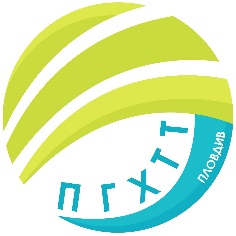 e- mail: pghtt_plov@pghtt.net, http://pghtt.net/гр. Пловдив 4003, бул. „Васил Априлов” № 156, Директор: 032/95-28-38, Секретар: 032/95-50-18, ГРАФИК  за провеждане на общински кръг на ученическите олимпиади през 2021/2022 уч. г. в ПГХТТинж. Людмила Ганчева,директор на ПГ по хранителни технологии и техника –гр. ПловдивДатаДенЧасМястоПредмет12.01.2022 г.Сряда13,45Каб. 26История и цивилизации12.01.2022 г.Сряда13,45Каб. 27История и цивилизации19.01.2022 г.Сряда13,45-Философия20.01.2022 г.Четвъртък13,45Каб. 26Химия и опазване на околната среда26.01.2022 г.Сряда13,45Каб. 26Биология и здравно образование27.01.2022 г.Четвъртък13,45Каб. 26Български език и литература28.02.2022 г.Понеделник13,45Каб. 26Гражданско образование